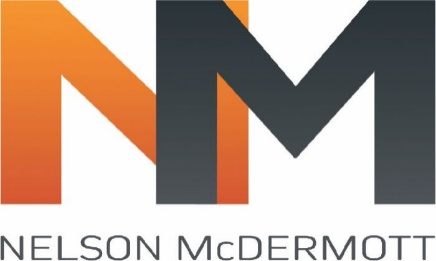 NELSON McDERMOTT PTY LTD ABN: 15844 704 596Building Surveying ConsultantsP.O. Box 419,Hampton Park   Vic     3976Phone: 1300 799 543Email: admin@nelsonmcdermott.com.auFORM 22Building Act 1993APPLICATION TO REGISTER A SWIMMING POOL OR SPA FOR COMPLIANCE INSPECTION IN ACCORDANCE WITH REGULATION 147Y – Building Regulations 2018Ownership Details : Property DetailsType of swimming pool or spa: [please tick]:Permanent swimming pool 	Permanent spa 	Relocatable swimming pool	Relocatable spa	This form MUST be accompanied by written confirmation from Council of the following: Date of ConstructionThe Applicable Barrier StandardYou will receive the above written confirmation only upon successful registration with your council. [please also provide copies of any relevant building permit if available and/or any other information or documentation that provides evidence of when the swimming pool or spa was constructed] Is there any other building work that has altered or resulted in changes to the barrier since the swimming pool or spa was constructed or erected?   	 Yes       No	[if yes, please provide details and copies of any relevant building permit or other documentation]Signature of Applicant 				  DateName of owner of the land (the property) on which the swimming pool or spa is located:Mobile:Postal Address:Email:Lot/s:Number:Number:Street/Road:LP/PSLP/PSSuburb/Town:Postcode:                    Crown Allotment:Section:Volume:Folio:Parish:County:Municipal District: